1	Gessler GmbHHerstellerinformationGessler GmbHGutenbergring 14
D-63110 RodgauTelefon (0)6106 8709-0
Fax (0)6106 8709-50
info@gessler.de
http://www.gessler.de/
1.1	Zentralversorgte Sicherheitsleuchte LED-Master PM4, Wandmontage (weiß)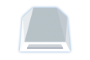 Sicherheitsleuchte mit hoher Schutzart für Wandmontage zum Anschluss an CPS/LPS- und NEA-Systeme. Hochwertiges Metallgehäuse (Kunststoffgehäuse nicht zugelassen) mit strukturierter Pulverbeschichtung. Die satinierte Glasscheibe und ein 30° Abstrahlwinkel wirken einer direkten Blendung entgegen. Lichttechnische Eigenschaften bei 2m Montagehöhe (bindend vorgeschrieben): Abstand Leuchte-Leuchte in Fluchtwegen: 7,75m (1lx). Ausleuchtung von Flächen mit nur einer Leuchte: Breite=6m + Tiefe=4m (1lx). Der integrierte Adressbaustein zur Einzelleuchtenüberwachung muss in Stromkreisen mit gemischter Installation (DS/BS) sowie für den Betrieb in AC- und DC-Netzen geeignet sein. Die Kommunikation erfolgt über die Netzzuleitung ohne zusätzliche BUS-Leitung. Aufbau der Leuchte gemäß DIN EN 60598-1 und -2-22, DIN EN 1838 und DIN EN 55015. Gehäusematerial: StahlblechGehäusefarbe: RAL 9016Anschluss-Spg.: 230 Volt AC/DCLeistung (AC/DC): 10,1VA/4,5WLeuchtmittel: LED-Modul (200lm)Montage: WandmontageAusführung: Systemleuchte mit Überwachung Schutzart: IP 65Schutzklasse: IAbmessung: H:147mm x B:170mm x T:69mm5 Jahre Garantie auf das LED-Leuchtmittel.10 Jahre Verfügbarkeit kompatibler LED-Module und Ersatzteile.Fabrikat: GesslerTyp: Primus PM4 Wandmontage (weiß)Wird ein anderes Fabrikat angeboten, muss die Gleichwertigkeit mit dem Angebot anhand einer lückenlosen Dokumentation nachgewiesen werden. Hierzu zählen: Lichttechnische Berechnung, Nachweis der Normen, Datenblätter, Konformitäts- erklärung, Garantiebestimmungen. Mehrkosten, welche durch ein anderes Fabrikat entstehen, werden nicht vergütet.Komplett liefern, montieren und betriebsfertig anschließen.Stk